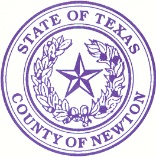 INVITATION TO PROVIDE COMMENT ON THE PROGRAM NEEDS ASSESSMENT FOR DISASTER RECOVERY FUNDS FOR 2015 AND 2016 FOR HOUSING AS A RESULT OF DR-4223, DR-4245, and DR-4266.Notice is hereby given that Newton County is seeking input on its DRAFT CBDG-DR HOUSING PROGRAM NEEDS ASSESSMENT, funded by Community Development Block Grant Disaster Recovery Funds offered by the Texas General Land Office through the U.S. Department of Housing and Urban Development.  These dollars are for long-term recovery needs related to the 2015 and 2016 floods.COMMENT PERIOD AND DRAFT DOCUMENT:  Comments will be accepted for 14 days beginning July 5, 2018 at 9:00 a.m. and ending July 19, 2018 at 4:30 p.m.  Beginning July 5, 2018, a draft of the proposed Needs Assessment will be available for download on the Newton County website, www.co.newton.tx.us, or available for review at the Newton County Courthouse Annex locations (listed below).  Newton County Courthouse			110 Court Street, Newton, TX 75966Newton County Clerk’s Office			115 Court Street, Newton, TX  75966Newton County Sub-Courthouse			Spur 272, Deweyville, TX 77614Newton County Commissioner Pct. 1		129 County Road 3073, Kirbyville, TX  75956Newton County Commissioner Pct. 2		FM 1414, Burkeville, TX  75932Newton County Commissioner Pct. 3		248 County Road 2101, Burkeville, TX  75932PUBLIC HEARING:  The public can provide comments by attending Public Hearings on the draft of the proposed Draft CDBG-DR NEEDS ASSESSMENT scheduled for July 12, 2018 at 10:15 a.m. at the Newton County Courthouse, 110 Court Street, 2nd Floor, Newton, TX 75966, and July 12, 2018 at 5:30 p.m. at the Deweyville High School Library, 171 Highway 12 West, Deweyville, TX 77614.  The meetings will be conducted in English.  Requests from persons needing language interpretation or special accommodations should be received by Newton County 48 hours prior.  Please call 409-379-5691 for assistance.MAILING YOUR COMMENTS:  The public can also mail their comments to:  Newton County, Attn: CDBG DR-4266 Program, P. O. Box 1380, Newton, TX  75966, or e-mail them to the County Judge, newtoncountyjudge@co.newton.tx.us, or the County Auditor at Elizabeth.holloway@co.newton.tx.us.  Comments must be received by 4:30 p.m. on July 19, 2018.REASONABLE ACCOMMODATIONS:  Newton County is committed to compliance with the Americans with Disabilities Act (ADA) and Section 504 of the Rehabilitation Act of 1973, as amended.  Reasonable modifications and equal access to communications will be provided upon request.  Please call 409-379-5691 to request assistance.INVITACIÓN A PROPORCIONAR COMENTARIO EN EL PROGRAMA NECESITA EVALUACION PARA DESASTRES RECUPERACION FONDOS PARA 2015 y 2016 PARA VIVIENDA COMO CONSECUENCIA DE LA DR-4223, DR-4245 y DR-4266Por este medio se da aviso de que el Condado de Newton trata de entrada en su proyecto CBDG-DR vivienda programa de EVALUCTION DE NECESIDADES, financiado por fondos comunitarios desarrollo Block Grant desastres recuperación ofrecidos por la oficina de tierra General de Texas a través de los Estados Unidos Departamento de la vivienda y Desarrollo urbano.  Estos dólares son para necesidades de recuperación a largo plazo relacionadas con las inundaciones para 2015 y 2016.Comentario período y proyecto de documento: Se aceptarán comentarios para 14 días comenzando el 05 de julio de 2018 a las 9:00 y finalizando el 19 de julio de 2018 a las 16:30  Desde 05 de julio de 2018, un borrador de la evaluación de necesidades propuesto estará disponible para su descarga en el sitio web del Condado de Newton, www.co.newton.tx.us, o disponible para la revisión en los lugares de Newton County Courthouse anexo (continuación)Newton County Courthouse 110 Court Street, Newton, TX 75966Oficina 115 Court Street del Secretario del Condado de Newton, Newton, TX 75966Newton County Courthouse el estímulo 272, Deweyville, TX 77614Condado de Newton Comisionado PCT 1 129 County Road 3073, Kirbyville, TX 75956Newton County Comisionado PCT. 2 FM 1414, Burkeville, TX 75932Condado de Newton Comisionado PCT 3 248 County Road 2101, Burkeville, TX 75932AUDIENCIA pública: El público puede proporcionar comentarios al asistir a las audiencias públicas sobre el proyecto de la propuesta proyecto CDBG-DR vivienda prevista para el 12 de julio de 2018 en 10:15. en el Juzgado del Condado de Newton, 110 Court Street, 2nd Floor, Newton, TX 75966, y 12 de julio de 2018 en 17:30. en la High School secundaria de Deweyville Library, 171 Carretera 12 oeste, Deweyville, TX 77614. Las reuniones se realizarán en inglés. Las solicitudes de las personas que necesiten interpretación o instalaciones especiales deben recibir 48 Condado de Newton horas antes. Por favor llamar al 409-379-5691 asistencia.Correo sus comentarios: el público también puede enviar sus comentarios a: Condado de Newton, Attn: Programa CDBG DR-4223, DR-4245 y DR-4266, P. O. Box 1380, Newton, TX 75966 o por correo electrónico al juez del Condado, newtoncountyjudge@co.newton.tx.us, o del Auditor del condado en Elizabeth.holloway@co.newton.tx.us. 16:30 a 19 de julio de 2018 deben recibirse Comentarios.